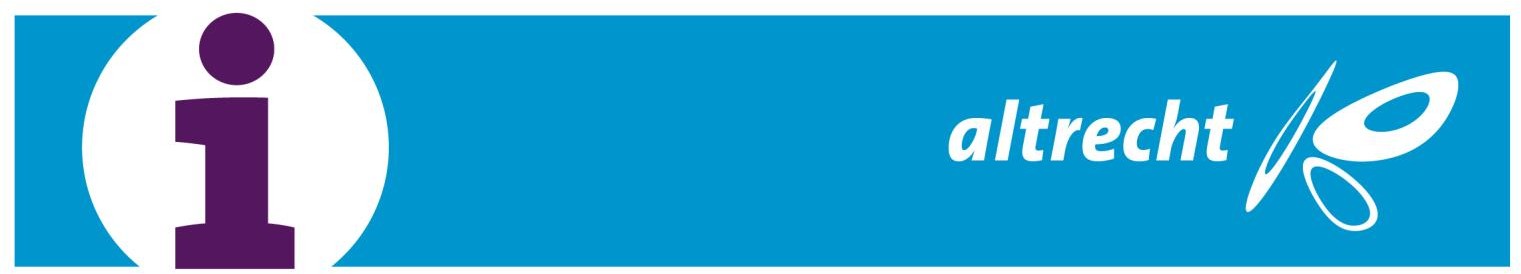 Psychiatrie en Verslaving GeslotenContactgegevens Psychiatrie en Verslaving GeslotenLange Nieuwstraat 1193512PG Utrecht De afdeling P&V Gesloten is telefonisch bereikbaar tijdens kantooruren via het secretariaat/receptie ACT-GT op het WA-huis: 030-2308802, of via het algemene numnmer van Altrecht: 030-230 8888.Bezoektijden P&V GeslotenMaandag	19:00 tot 21:00Dinsdag	19:00 tot 21:00Woensdag	14:00 tot 16:00 en 19:00 tot 21:00Donderdag	19:00 tot 21:00Vrijdag	19:00 tot 21:00Zaterdag	14:00 tot 16:00 en 19:00 tot 21:00Zondag	14:00 tot 16:00 en 19:00 tot 21:00Patiënten zonder vrijheden mogen soms met hun bezoek naar buiten. Bij twijfels hierover kunt u dit aan de verpleging van de afdeling vragen.Patiënten die zelfstandig naar buiten mogen, zijn vrij om buiten met anderen af te spreken.Drugs en alcohol zijn op de afdeling niet toegestaan.AlgemeenP&V Gesloten is een unit voor diagnostiek, kortdurende multidisciplinaire behandeling, begeleiding en rehabilitatie (herstel op verscheidene levensgebieden) van patiënten die, meestal langdurig, lijden aan ernstige psychiatrische en verslavingsproblematiek. Op de unit kunnen tien mensen opgenomen worden, vrijwillig of met een rechterlijke maatregel. Het doel van de opname is de behandeling van zowel de psychiatrische problematiek als de verslaving. Opname op de unit wordt gezien als een zo kort mogelijke, noodzakelijke onderbreking of voorloper van het ambulante traject. Crisisopname, detox en time-out behoren tot de mogelijkheden. Op gemiddeld vier bedden kunnen patiënten van de Jellinek met een WvGGZ-titel worden opgenomen.Het team op de afdeling is multidisciplinair samengesteld. Dit betekent dat de medewerkers verschillende achtergronden en opleidingen hebben. Er werken psychiaters, arts-assistenten, GZ-psychologen, een klinisch psycholoog, (sociaal-)psychiatrisch verpleegkundigen, ervaringsdeskundigen, maatschappelijk werkers en begeleiders.Aanmelden kan via aanmeldenpenvgesloten@altrecht.nl met als vermelding dat het gaat om een aanmelding voor P&V Gesloten. Eerst Verantwoordelijk VerpleegkundigeIedere patiënt krijgt twee ‘eerst’ verantwoordelijke verpleegkundigen (EVV’er) toegewezen. De EVV’ers zijn het eerste aanspreekpunt voor de patiënt. De EVV’er zal elke week minimaal één gesprek hebben met de patiënt over opnamedoelen en andere onderwerpen. De EVV’er bereidt het zorg afstemming gesprek (ZAG) voor. Dit gesprek wordt voorbesproken met de patiënt. Natuurlijk kunnen patiënten met al hun vragen ook terecht bij andere verpleegkundigen en begeleiders, ook als er vragen voor de arts zijn. De verpleegkundigen en begeleiders hebben meerdere contactmomenten met de arts, psycholoog en maatschappelijk werker en kunnen vragen doorspelen naar de betreffende discipline.De behandelingDagopeningIedere doordeweekse ochtend om 10:30 uur is dit een informeel samenzijn. Tijdens dit samenzijn wordt besproken wat patiënten die dag gaan doen. Ook kunnen patiënten aangeven of ze een behandelaar willen spreken en de verpleegkundigen doen mededelingen over de activiteiten van die dag.WeekactiviteitenElke dag staan er verschillende activiteiten op het programma. Dagelijks wordt er gewandeld. Daarnaast is er die dag een andere activiteit zoals een spelletjes of creatieve avond of een sportieve activiteit. Het is aan de patiënt de keus aan welke activiteit hij / zij wil deelnemen. Koken op de afdelingElke doordeweekse dag bereidt de gastvrouw een avondmaaltijd voor die gezamenlijk gegeten wordt. In de weekenden doen de verpleegkundigen dit. Soms vinden patiënten het leuk om te helpen bij boodschappen doen en het bereiden van de maaltijd. Dit is dan ook mogelijk.OverwegingsgroepIedere dinsdagmiddag om 11.00 uur vindt de overwegingsgroep plaats. Tijdens de overwegingsgroep wordt er over de voor- en nadelen van middelengebruik gesproken en wordt er samen geluncht.Zorg Afstemmingsgesprek (ZAG)In het zorgafstemmingsgesprek na aankomst op P&V Gesloten worden de opnamedoelen besproken. De behandelaar verwerkt die in een persoonlijk behandelplan. In dit overleg zullen ook andere behandelaren aanwezig zijn, zoals behandelaren van het ACT-team, familie, verwijzers of begeleiding van een woonvoorziening. Er wordt gesproken over de voortgang van de behandeling, aandachtspunten, lopende zaken en werken naar ontslag. Het streven is dat elke patiënt bij het ZAG aanwezig is.Urine Drugs Screening/blazenPatiënten maken met de behandelaar of EVV’er afspraken of er Urine Drugs Screening (UDS) zal plaatsvinden of dat men moet blazen bij terugkomst van vrijheden. Dit is individueel gebonden en afspraken hierover zullen per patiënt verschillend zijn.Een UDS wordt uitgevoerd om te zien of er drugs in de urine van een patiënt zitten. Het kan zijn dat de screening wekelijks op een vaste dag gebeurt. Ook als er een redelijk vermoeden bestaat, kan een extra test worden uitgevoerd.Een algemene afspraak over het blazen van een alcoholwaarde (BAC) is dat als een patiënt boven depromille blaast, hij/zij op de kamer verblijft, totdat er onder de 0.50 promille wordt blazen. Dit is om overlast voor medepatiënten te voorkomen. Ook kan aan een patiënt gevraagd worden naar zijn kamer te gaan als het personeel vindt dat iemand erg onder invloed is van drugs.MaaltijdenOntbijt	8:00 uur tot 9:30 uur (gezamenlijk)Lunch	12:30 uur tot 13:00 uur (gezamenlijk) Avondmaaltijd	17:30 uur tot 18:00 uur (gezamenlijk) Broodkar	21:00 uur tot 22:00 uur (zelfstandig)Frisdrank & Chips	20:00 uur tot 22:00 uur (alleen in het weekend)Wie werken er op P&V Gesloten?Het behandelteam bestaat uit verpleegkundigen, sociaal pedagogische hulpverleners, teammanager, psychiater, afdelingsarts, maatschappelijk werkster, ervaringsdeskundige, gastvrouwen en klinisch psycholoog i.o. Daarnaast zijn er op de afdeling geregeld verpleegkundigen in opleiding en stagiaires. In geval van ziekte of vakanties worden er ook invalkrachten van het Altrecht Flexbureau ingezet.Huisregels Psychiatrie en Verslaving GeslotenHoofdregels:•	Op de afdeling mogen geen alcohol en drugs gebruikt worden. Dit kan ieder willekeurig tijdstip door de begeleiding gecontroleerd worden•	Alcohol en drugs op de afdeling wordt in beslag genomen en vernietigd•	U mag zich niet prostitueren op de afdeling en u mag het niet mogelijk maken / toestaan dat anderen zich prostitueren op de afdeling•	Zonder uitdrukkelijke toestemming van de begeleiding mag u niemand anders toegang tot de afdeling verschaffen•	Bezoek en medepatiënten mogen niet zonder u en onze toestemming op uw kamer komen•	Lichamelijke en verbale agressie als ook andere vormen van overlast worden niet getolereerd•	U dient zich respectvol te gedragen naar medewerkers en medepatiënten en hun bezoek•	Uw bezoek dient zich ook te houden aan de huisregels, u bent daarvoor verantwoordelijk.Praktische regels:•	U bent door de week uiterlijk om 22.00 uur terug op de afdeling. In het weekend is dit om 0.00 uur. U kunt na 22:00 niet meer naar buiten toe•	Bij een BAC boven de 0,50 promille wordt verwacht dat u op uw kamer blijft tot u een BAC onder de 0,50 promille blaast. Medicatie wordt niet verstrekt wanneer u een BAC boven de 0,50 promille blaast•	Bezoek dient aan de begeleiding te worden gemeld. Bezoek mag ontvangen worden in gemeenschappelijke ruimtes. Bezoek is niet toegestaan op de slaapkamers •	Het is alleen toegestaan te roken buiten op het dakterras. Het is niet toegestaan te roken op de afdeling of op uw slaapkamer. Rookwaar kan in dat geval worden ingenomen •	Er wordt van u verwacht dat u een aandeel levert in de huishoudelijke taken als opruimen, tafel dekken, etc. •	Het is niet toegestaan te handelen op de afdeling in goederen en verdovende middelen•	Het ziekenhuis is niet aansprakelijk voor verlies of diefstal van uw geld of goederen•	Bezoektijden: Iedere dag 19.00 uur – 21.00 uur. Woensdag en weekend: 14.00-16.00 uur•	U mag geen gevaarlijke voorwerpen en/of wapens in uw bezit hebben•	Huisdieren zijn niet toegestaan•	Bij het opzettelijk vernielen van eigendommen van het ziekenhuis, de afdeling, personeel en/of medepatiënten, worden eventuele kosten bij u in rekening gebracht•	Wanneer er sprake is van strafbare feiten en/of het vermoeden hiervan, zal door de organisatie altijd aangifte worden gedaan bij de politie.Bovenstaande regels zijn algemene regels. Naast deze algemene regels kunnen voor een individu extra regels gelden of juist minder regels gelden, bijvoorbeeld drugsgebruik, vrijheden en agressie. De individuele aanpassingen staan in uw behandelplan en verpleegdossier.Als u vragen of klachten heeft kunt u contact opnemen met uw begeleider en met de afdelingsleiding. U kunt klachten ook altijd melden bij de klachtencommissie of bij de patiëntenvertrouwenspersoon.Wilt u een afspraak maken met geestelijke verzorging dan kunt u hiervoor een mailverzoek sturen aan zingeving@altrecht.nl.Vervolgbehandeling en verloopHet is mogelijk dat u met ontslag gaat na het behalen van uw opnamedoelen. Dit houdt in dat u terug gaat naar uw huidige woon/verblijfplek.Ook is het mogelijk dat interne overplaatsing is geïndiceerd, bijvoorbeeld naar P&V Open, Drugsvrij of een HAT-zelfstandige wooneenheid. Het beleid wordt samen met u en het behandelteam in kaart gebracht. Uw ambulante behandelaren zijn eindverantwoordelijk voor uw aanmelding en vervolg.# # #